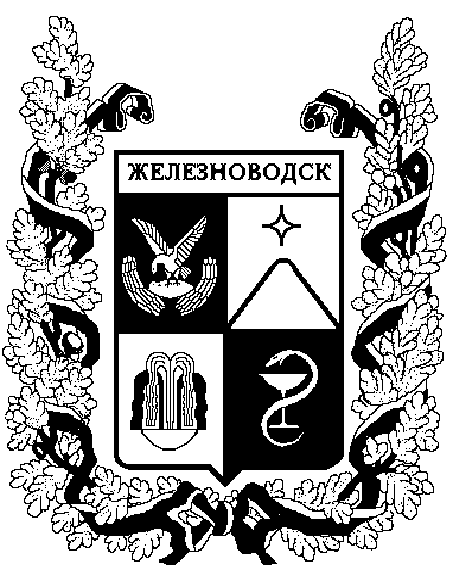 ПОСТАНОВЛЕНИЕадминистрации города-КУРОРТА железноводска ставропольского краяО внесении изменений в состав комплексной городской комиссии по проверке готовности курортной инфраструктуры города-курорта Железно-водска Ставропольского края  к курортному сезону, утвержденный постановлением администрации города-курорта Железноводска Ставрополь-ского края  от 16 апреля 2014 г. № 305	В соответствии с Федеральным законом от 06 октября 2003 г.               № 131-ФЗ «Об общих принципах организации местного самоуправления в Российской Федерации», в связи с произошедшими кадровыми изменениямиПОСТАНОВЛЯЮ:     1. Внести в состав комплексной городской комиссии по проверке готовности курортной инфраструктуры города-курорта Железноводска Ставропольского края  к курортному сезону, утвержденный постановлением администрации города-курорта Железноводска Ставропольского края  от      16 апреля 2014 г. № 305 «О подготовке города-курорта Железноводска Ставропольского края к курортному сезону» (в редакции постановления администрации города-курорта Железноводска Ставропольского края от     04 мая 2017 г. № 396) (далее - комплексная городская комиссия), следующие изменения:         1.1. Исключить  из  состава комплексной городской  комиссии        Алексееву Е.С., Макарова Ю.Г., Станкевича А.А.          1.2. Включить в состав комплексной городской комиссии следующих лиц:Зевалова                                            руководитель отдела по курорту, туризму и  Ольга Викторовна                            экологии  администрации   города-курорта                                                           Железноводска     Ставропольского     края,                                                           заместитель    председателя    комплексной                                                           городской комиссииНебышинец                                      исполняющий      обязанности       главногоЮлия Николаевна                            редактора   муниципального     унитарного                                                           предприятия «Редакция газеты  «Железно-                                                           водские ведомости»,   член     комплексной                                                           городской комиссииКоротаев                                           руководитель отдела по  мобилизационнойДенис Александрович                     подготовке   и   чрезвычайным   ситуациям                                                           администрации  города-курорта   Железно-                                                           водска  Ставропольского края,  член  комп-                                                           лексной городской комиссии                                                                                                                         2		2. Опубликовать настоящее постановление в общественно-политическом еженедельнике «Железноводские ведомости» и разместить на           официальном сайте Думы города-курорта Железноводска Ставропольского края и администрации города-курорта Железноводска Ставропольского края в сети Интернет.             	3. Контроль за выполнением настоящего постановления возложить на заместителя главы администрации города-курорта Железноводска Ставропольского края Бондаренко Н.Н.          4. Настоящее постановление вступает в силу со дня  его  подписания.Глава города-курортаЖелезноводскаСтавропольского края                                	                                      Е.И. Моисеев07 марта 2018 г.              г.Железноводск№125